Prevención Laboral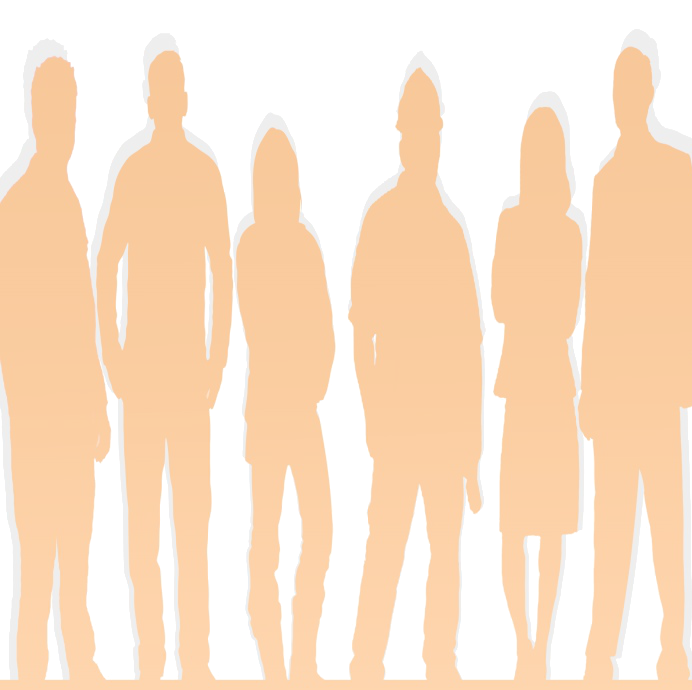 Los datos aquí introducidos serán incorporados al fichero “Gestión Administrativa” declarado ante la Agencia Española de Protección de Datos, responsabilidad de Proyecto Hombre Alicante – Fundación Noray, con la finalidad de gestionar los datos administrativos necesarios para la inscripción al curso de prevención laboral, así como para la elaboración de los certificados de asistencia. Podrá en cualquier momento ejercer el derecho de acceso, rectificación, cancelación y oposición en los términos establecidos en la Ley Orgánica de Protección de Datos 15/1999Nombre y apellidos:DNI:Municipio:Lugar de trabajo:Teléfono:Correo electrónico: Deseo recibir información acerca de publicaciones, eventos y otras comunicaciones de Proyecto Hombre (desmarcar si no lo desea) Deseo recibir información acerca de publicaciones, eventos y otras comunicaciones de Proyecto Hombre (desmarcar si no lo desea)